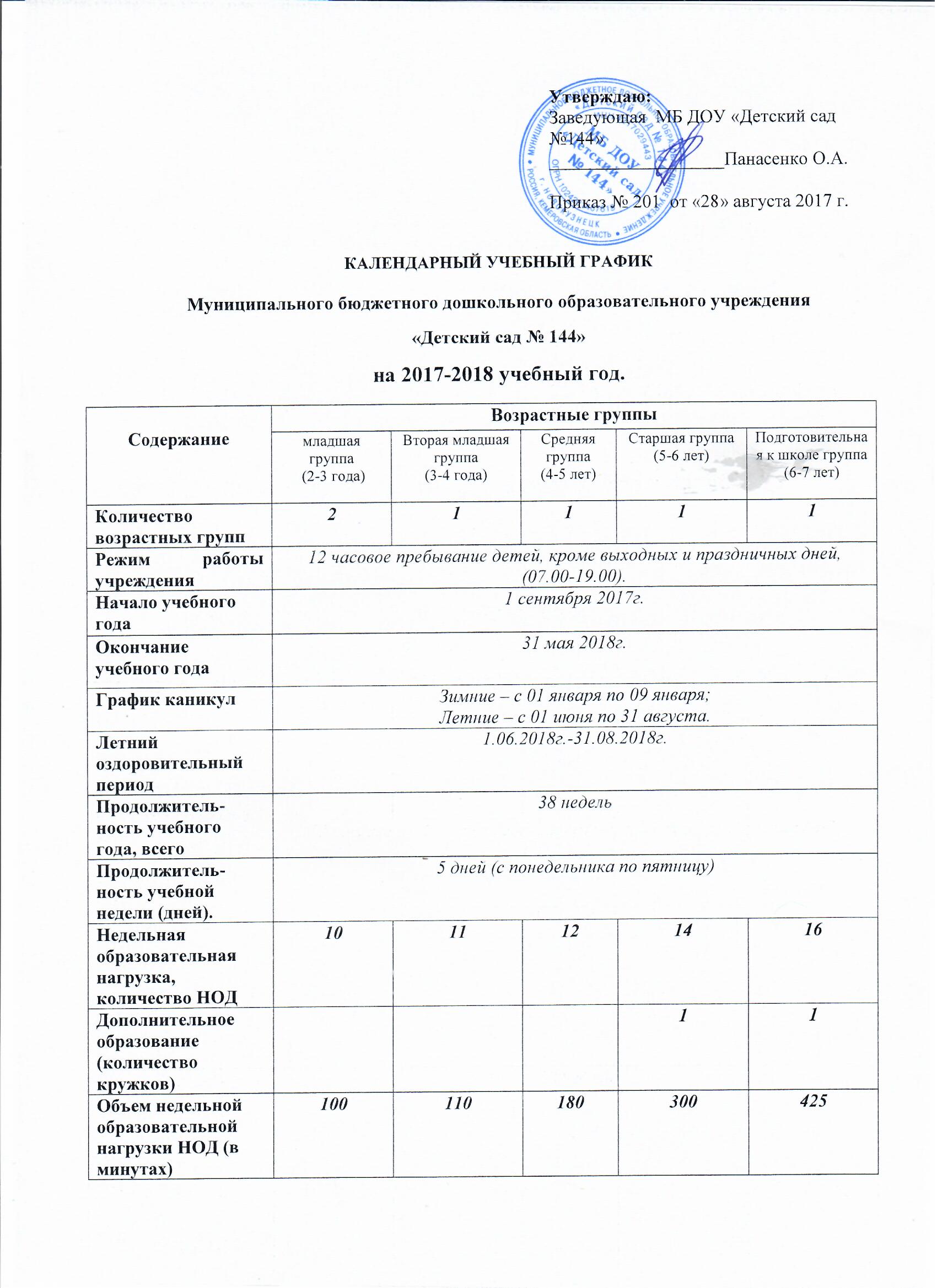 Регламентирование образовательного процесса (первая и вторая половина дня, перерыв между НОД)1,2 половина дня-перерыв 10мин1,2 половина дня-перерыв 10мин1,2 половина дня-перерыв 10мин1,2 половина дня-перерыв 10мин1,2 половина дня-перерыв 10мин1,2 половина дня-перерыв 10мин1,2 половина дня-перерыв 10мин1,2 половина дня-перерыв 10мин1,2 половина дня-перерыв 10мин1,2 половина дня-перерыв 10минАдаптационный период 01.09.2017 -26.09.2017---------Первичный мониторинг15.09.2017-20.10.201715.09.2017-20.10.201715.09.2017-20.10.201715.09.2017-20.10.201715.09.2017-20.10.201715.09.2017-20.10.201715.09.2017-20.10.201715.09.2017-20.10.201715.09.2017-20.10.201715.09.2017-20.10.2017Итоговый мониторинг29.04.2017-20.05.201629.04.2017-20.05.201629.04.2017-20.05.201629.04.2017-20.05.201629.04.2017-20.05.201629.04.2017-20.05.201629.04.2017-20.05.201629.04.2017-20.05.201629.04.2017-20.05.201629.04.2017-20.05.2016Периодичность проведения родительских собраний      1 собрание – сентябрь-октябрь2 собрание – январь-февраль                                       3 собрание – апрель - май      1 собрание – сентябрь-октябрь2 собрание – январь-февраль                                       3 собрание – апрель - май      1 собрание – сентябрь-октябрь2 собрание – январь-февраль                                       3 собрание – апрель - май      1 собрание – сентябрь-октябрь2 собрание – январь-февраль                                       3 собрание – апрель - май      1 собрание – сентябрь-октябрь2 собрание – январь-февраль                                       3 собрание – апрель - май      1 собрание – сентябрь-октябрь2 собрание – январь-февраль                                       3 собрание – апрель - май      1 собрание – сентябрь-октябрь2 собрание – январь-февраль                                       3 собрание – апрель - май      1 собрание – сентябрь-октябрь2 собрание – январь-февраль                                       3 собрание – апрель - май      1 собрание – сентябрь-октябрь2 собрание – январь-февраль                                       3 собрание – апрель - май      1 собрание – сентябрь-октябрь2 собрание – январь-февраль                                       3 собрание – апрель - майПраздничные (выходные) дни31 декабря, 1, 2, 3, 4, 5, 6, 7, 8 января — Новогодние каникулы (в ред. Федерального закона от 23.04.2012 № 35-ФЗ);7 января — Рождество Христово;23 февраля — День защитника Отечества;8 марта — Международный женский день;1 мая — Праздник Весны и Труда;9 мая — День Победы;12 июня — День России;4 ноября — День народного единства;В целях рационального использования работниками выходных и нерабочих праздничных дней Правительство Российской Федерации в соответствии со статьей 112 Трудового кодекса вправе переносить выходные дни на другие дни. Проектом постановления Правительства Российской Федерации "О переносе выходных дней в 2015 году" предусмотрен перенос выходных дней:31 декабря, 1, 2, 3, 4, 5, 6, 7, 8 января — Новогодние каникулы (в ред. Федерального закона от 23.04.2012 № 35-ФЗ);7 января — Рождество Христово;23 февраля — День защитника Отечества;8 марта — Международный женский день;1 мая — Праздник Весны и Труда;9 мая — День Победы;12 июня — День России;4 ноября — День народного единства;В целях рационального использования работниками выходных и нерабочих праздничных дней Правительство Российской Федерации в соответствии со статьей 112 Трудового кодекса вправе переносить выходные дни на другие дни. Проектом постановления Правительства Российской Федерации "О переносе выходных дней в 2015 году" предусмотрен перенос выходных дней:31 декабря, 1, 2, 3, 4, 5, 6, 7, 8 января — Новогодние каникулы (в ред. Федерального закона от 23.04.2012 № 35-ФЗ);7 января — Рождество Христово;23 февраля — День защитника Отечества;8 марта — Международный женский день;1 мая — Праздник Весны и Труда;9 мая — День Победы;12 июня — День России;4 ноября — День народного единства;В целях рационального использования работниками выходных и нерабочих праздничных дней Правительство Российской Федерации в соответствии со статьей 112 Трудового кодекса вправе переносить выходные дни на другие дни. Проектом постановления Правительства Российской Федерации "О переносе выходных дней в 2015 году" предусмотрен перенос выходных дней:31 декабря, 1, 2, 3, 4, 5, 6, 7, 8 января — Новогодние каникулы (в ред. Федерального закона от 23.04.2012 № 35-ФЗ);7 января — Рождество Христово;23 февраля — День защитника Отечества;8 марта — Международный женский день;1 мая — Праздник Весны и Труда;9 мая — День Победы;12 июня — День России;4 ноября — День народного единства;В целях рационального использования работниками выходных и нерабочих праздничных дней Правительство Российской Федерации в соответствии со статьей 112 Трудового кодекса вправе переносить выходные дни на другие дни. Проектом постановления Правительства Российской Федерации "О переносе выходных дней в 2015 году" предусмотрен перенос выходных дней:31 декабря, 1, 2, 3, 4, 5, 6, 7, 8 января — Новогодние каникулы (в ред. Федерального закона от 23.04.2012 № 35-ФЗ);7 января — Рождество Христово;23 февраля — День защитника Отечества;8 марта — Международный женский день;1 мая — Праздник Весны и Труда;9 мая — День Победы;12 июня — День России;4 ноября — День народного единства;В целях рационального использования работниками выходных и нерабочих праздничных дней Правительство Российской Федерации в соответствии со статьей 112 Трудового кодекса вправе переносить выходные дни на другие дни. Проектом постановления Правительства Российской Федерации "О переносе выходных дней в 2015 году" предусмотрен перенос выходных дней:31 декабря, 1, 2, 3, 4, 5, 6, 7, 8 января — Новогодние каникулы (в ред. Федерального закона от 23.04.2012 № 35-ФЗ);7 января — Рождество Христово;23 февраля — День защитника Отечества;8 марта — Международный женский день;1 мая — Праздник Весны и Труда;9 мая — День Победы;12 июня — День России;4 ноября — День народного единства;В целях рационального использования работниками выходных и нерабочих праздничных дней Правительство Российской Федерации в соответствии со статьей 112 Трудового кодекса вправе переносить выходные дни на другие дни. Проектом постановления Правительства Российской Федерации "О переносе выходных дней в 2015 году" предусмотрен перенос выходных дней:31 декабря, 1, 2, 3, 4, 5, 6, 7, 8 января — Новогодние каникулы (в ред. Федерального закона от 23.04.2012 № 35-ФЗ);7 января — Рождество Христово;23 февраля — День защитника Отечества;8 марта — Международный женский день;1 мая — Праздник Весны и Труда;9 мая — День Победы;12 июня — День России;4 ноября — День народного единства;В целях рационального использования работниками выходных и нерабочих праздничных дней Правительство Российской Федерации в соответствии со статьей 112 Трудового кодекса вправе переносить выходные дни на другие дни. Проектом постановления Правительства Российской Федерации "О переносе выходных дней в 2015 году" предусмотрен перенос выходных дней:31 декабря, 1, 2, 3, 4, 5, 6, 7, 8 января — Новогодние каникулы (в ред. Федерального закона от 23.04.2012 № 35-ФЗ);7 января — Рождество Христово;23 февраля — День защитника Отечества;8 марта — Международный женский день;1 мая — Праздник Весны и Труда;9 мая — День Победы;12 июня — День России;4 ноября — День народного единства;В целях рационального использования работниками выходных и нерабочих праздничных дней Правительство Российской Федерации в соответствии со статьей 112 Трудового кодекса вправе переносить выходные дни на другие дни. Проектом постановления Правительства Российской Федерации "О переносе выходных дней в 2015 году" предусмотрен перенос выходных дней:31 декабря, 1, 2, 3, 4, 5, 6, 7, 8 января — Новогодние каникулы (в ред. Федерального закона от 23.04.2012 № 35-ФЗ);7 января — Рождество Христово;23 февраля — День защитника Отечества;8 марта — Международный женский день;1 мая — Праздник Весны и Труда;9 мая — День Победы;12 июня — День России;4 ноября — День народного единства;В целях рационального использования работниками выходных и нерабочих праздничных дней Правительство Российской Федерации в соответствии со статьей 112 Трудового кодекса вправе переносить выходные дни на другие дни. Проектом постановления Правительства Российской Федерации "О переносе выходных дней в 2015 году" предусмотрен перенос выходных дней:31 декабря, 1, 2, 3, 4, 5, 6, 7, 8 января — Новогодние каникулы (в ред. Федерального закона от 23.04.2012 № 35-ФЗ);7 января — Рождество Христово;23 февраля — День защитника Отечества;8 марта — Международный женский день;1 мая — Праздник Весны и Труда;9 мая — День Победы;12 июня — День России;4 ноября — День народного единства;В целях рационального использования работниками выходных и нерабочих праздничных дней Правительство Российской Федерации в соответствии со статьей 112 Трудового кодекса вправе переносить выходные дни на другие дни. Проектом постановления Правительства Российской Федерации "О переносе выходных дней в 2015 году" предусмотрен перенос выходных дней:Праздничные мероприятия и развлечения       Праздничные мероприятия и развлечения       Праздничные мероприятия и развлечения       Праздничные мероприятия и развлечения       Праздничные мероприятия и развлечения       Праздничные мероприятия и развлечения       Праздничные мероприятия и развлечения       Праздничные мероприятия и развлечения       Праздничные мероприятия и развлечения       Праздничные мероприятия и развлечения       Праздничные мероприятия и развлечения       младшая группа (2-3 года)Вторая младшая группа(3-4 года)Средняя группа (4-5 лет)Средняя группа (4-5 лет)Старшая группа (5-6 лет)с нарушением речиСтаршая группа (5-6 лет)с нарушением речиПодготовительная к школе группа (6-7 лет)с нарушением речиПодготовительная к школе группа (6-7 лет)с нарушением речиСентябрь Ярмарка «Осенняя палитра»Ярмарка «Осенняя палитра»Ярмарка «Осенняя палитра»Ярмарка «Осенняя палитра»Ярмарка «Осенняя палитра»Ярмарка «Осенняя палитра»Ярмарка «Осенняя палитра»Ярмарка «Осенняя палитра»Сентябрь Здравствуй детский садЗдравствуй детский садЗдравствуй детский садЗдравствуй детский садДень знанийДень знанийДень знанийДень знанийСентябрь Новоселье в группахНовоселье в группахНовоселье в группахНовоселье в группахНовоселье в группахНовоселье в группахНовоселье в группахНовоселье в группахОктябрь                                                                   /  Экологический поход «Природа                                                           /             Новокузнецка»                                                                   /  Экологический поход «Природа                                                           /             Новокузнецка»                                                                   /  Экологический поход «Природа                                                           /             Новокузнецка»                                                                   /  Экологический поход «Природа                                                           /             Новокузнецка»                                                                   /  Экологический поход «Природа                                                           /             Новокузнецка»                                                                   /  Экологический поход «Природа                                                           /             Новокузнецка»                                                                   /  Экологический поход «Природа                                                           /             Новокузнецка»                                                                   /  Экологический поход «Природа                                                           /             Новокузнецка»Октябрь                                     -                            /        Развлечение   « А ну-ка  бабушки, а ну-ка дедушки»                                     -                            /        Развлечение   « А ну-ка  бабушки, а ну-ка дедушки»                                     -                            /        Развлечение   « А ну-ка  бабушки, а ну-ка дедушки»                                     -                            /        Развлечение   « А ну-ка  бабушки, а ну-ка дедушки»                                     -                            /        Развлечение   « А ну-ка  бабушки, а ну-ка дедушки»                                     -                            /        Развлечение   « А ну-ка  бабушки, а ну-ка дедушки»                                     -                            /        Развлечение   « А ну-ка  бабушки, а ну-ка дедушки»                                     -                            /        Развлечение   « А ну-ка  бабушки, а ну-ка дедушки»ОктябрьОсенние праздникиОсенние праздникиОсенние праздникиОсенние праздникиОсенние праздникиОсенние праздникиОсенние праздникиОсенние праздникиНоябрь-«Концерт для мам», посвященных Дню матери«Концерт для мам», посвященных Дню матери«Концерт для мам», посвященных Дню матери«Концерт для мам», посвященных Дню матери«Концерт для мам», посвященных Дню матери«Концерт для мам», посвященных Дню матери«Концерт для мам», посвященных Дню материДекабрь Новогодние утренникиНовогодние утренникиНовогодние утренникиНовогодние утренникиНовогодние утренникиНовогодние утренникиНовогодние утренникиНовогодние утренникиНовогодние утренникиНовогодние утренникиДекабрь Рождественские встречи (игровые забавы в группах и на улице)Рождественские встречи (игровые забавы в группах и на улице)Рождественские встречи (игровые забавы в группах и на улице)Рождественские встречи (игровые забавы в группах и на улице)Рождественские встречи (игровые забавы в группах и на улице)Рождественские встречи (игровые забавы в группах и на улице)Рождественские встречи (игровые забавы в группах и на улице)Рождественские встречи (игровые забавы в группах и на улице)Рождественские встречи (игровые забавы в группах и на улице)Рождественские встречи (игровые забавы в группах и на улице)Январь«Пришла Коляда – открывай ворота» (игровые забавы в группах и на улице)«Пришла Коляда – открывай ворота» (игровые забавы в группах и на улице)«Пришла Коляда – открывай ворота» (игровые забавы в группах и на улице)«Пришла Коляда – открывай ворота» (игровые забавы в группах и на улице)«Пришла Коляда – открывай ворота» (игровые забавы в группах и на улице)«Пришла Коляда – открывай ворота» (игровые забавы в группах и на улице)«Пришла Коляда – открывай ворота» (игровые забавы в группах и на улице)«Пришла Коляда – открывай ворота» (игровые забавы в группах и на улице)«Пришла Коляда – открывай ворота» (игровые забавы в группах и на улице)«Пришла Коляда – открывай ворота» (игровые забавы в группах и на улице)ФевральРазвлечение «Я и мой папа»Развлечение «Я и мой папа»Развлечение «Я и мой папа»Развлечение «Я и мой папа»Спортивные праздники, развлечения посвященные Дню Защитника ОтечестваСпортивные праздники, развлечения посвященные Дню Защитника ОтечестваСпортивные праздники, развлечения посвященные Дню Защитника ОтечестваСпортивные праздники, развлечения посвященные Дню Защитника ОтечестваФевраль«Широкая Масленица» (игры и забавы в группах  или на улице)«Широкая Масленица» (игры и забавы в группах  или на улице)«Широкая Масленица» (игры и забавы в группах  или на улице)«Широкая Масленица» (игры и забавы в группах  или на улице)«Широкая Масленица» (игры и забавы в группах  или на улице)«Широкая Масленица» (игры и забавы в группах  или на улице)«Широкая Масленица» (игры и забавы в группах  или на улице)«Широкая Масленица» (игры и забавы в группах  или на улице)МартПраздники, посвященные Международному Женскому ДнюПраздники, посвященные Международному Женскому ДнюПраздники, посвященные Международному Женскому ДнюПраздники, посвященные Международному Женскому ДнюПраздники, посвященные Международному Женскому ДнюПраздники, посвященные Международному Женскому ДнюПраздники, посвященные Международному Женскому ДнюПраздники, посвященные Международному Женскому ДнюПраздники, посвященные Международному Женскому ДнюПраздники, посвященные Международному Женскому ДнюМартРазвлечение «День земли»Развлечение «День земли»Развлечение «День земли»Развлечение «День земли»Развлечение «День земли»Развлечение «День земли»Развлечение «День земли»Развлечение «День земли»Развлечение «День земли»АпрельПознавательно – творческий квест «Весна – красна»Познавательно – творческий квест «Весна – красна»Познавательно – творческий квест «Весна – красна»Познавательно – творческий квест «Весна – красна»Познавательно – творческий квест «Весна – красна»Познавательно – творческий квест «Весна – красна»Познавательно – творческий квест «Весна – красна»Познавательно – творческий квест «Весна – красна»Познавательно – творческий квест «Весна – красна»АпрельСпортивно- музыкальное развлечение «День смеха»Спортивно- музыкальное развлечение «День смеха»Спортивно- музыкальное развлечение «День смеха»Спортивно- музыкальное развлечение «День смеха»Спортивно- музыкальное развлечение «День смеха»Спортивно- музыкальное развлечение «День смеха»Спортивно- музыкальное развлечение «День смеха»Спортивно- музыкальное развлечение «День смеха»Спортивно- музыкальное развлечение «День смеха»Спортивно- музыкальное развлечение «День смеха»Апрель                      Развлечение «Уроки ГАИчки»                      Развлечение «Уроки ГАИчки»                      Развлечение «Уроки ГАИчки»                      Развлечение «Уроки ГАИчки»                      Развлечение «Уроки ГАИчки»                      Развлечение «Уроки ГАИчки»                      Развлечение «Уроки ГАИчки»                      Развлечение «Уроки ГАИчки»Апрель----Развлечение «Загадки космоса»Развлечение «Загадки космоса»Развлечение «Загадки космоса»Развлечение «Загадки космоса»МайДень открытых дверейДень открытых дверейДень открытых дверейДень открытых дверейДень открытых дверейДень открытых дверейДень открытых дверейДень открытых дверейМайКвест  «Новокузнецк - 400»Квест  «Новокузнецк - 400»Квест  «Новокузнецк - 400»Квест  «Новокузнецк - 400»Музыкально-литературная композиция «День Победы»Музыкально-литературная композиция «День Победы»Музыкально-литературная композиция «День Победы»Музыкально-литературная композиция «День Победы»МайСпортивно- музыкальное развлечение «Дружат дети всей земли»Спортивно- музыкальное развлечение «Дружат дети всей земли»Спортивно- музыкальное развлечение «Дружат дети всей земли»Спортивно- музыкальное развлечение «Дружат дети всей земли»Май                                                                                         /      Выпускной                                                                                         /      Выпускной                                                                                         /      Выпускной                                                                                         /      Выпускной                                                                                         /      Выпускной                                                                                         /      Выпускной                                                                                         /      Выпускной                                                                                         /      Выпускной